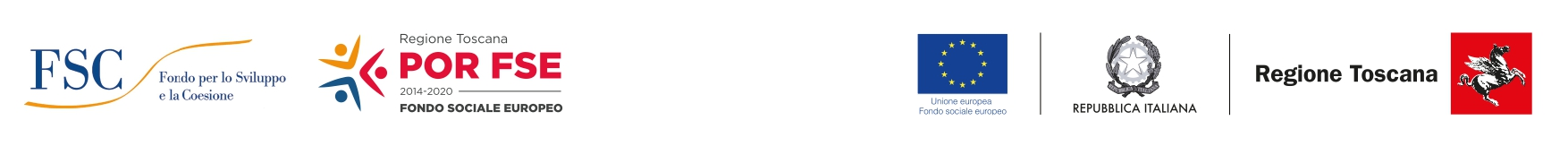 Allegato 6 – Delega  alla consegna della documentazioneAlla Regione Toscana Direzione Istruzione,  Formazione, Ricerca e  LavoroSettore Formazione per l’inserimento lavorativo Domanda di finanziamento voucher  presentata il ......................................n. protocollo..............................Approvata con Decreto Dirigenziale n...................................................................................………………..Il/la sottoscritto/a (nome e cognome) …………………………………………………………………............…nato/a a …………………………………………...… Prov.........................il………………………...............…residente in…………………………………… via …………………………………………n.…….CAP.......…tel ..........................................@mail....................................................................................................………..DELEGAL’agenzia formativa/Ente/ Autoscuola……………………………………………………………………………..                                                                                                                                                                   Codice fiscale/P.Iva                                                                                                                                                   codice accreditamento/autorizzazione ministeriale  ……………………………………………………………...      con sede in ……………………..via ……………………………………………..n…………...CAP ………….	    tel ..........................................@mail.................................................................@pec...................................………..a presentare per suo conto la seguente documentazione agli Uffici regionali competenti (barrare l’opzione):  Progetto formativo  (Allegato 10); Avvio dell’attività (allegato 4);  Iscrizione al corso di formazione (allegato 13)(Gli allegati n. 10,14,e 4 devono essere inviati tramite @pec all'indirizzo  regionetoscana@postacert.toscana.it  e selezionando come Ente Pubblico destinatario “Regione Toscana Giunta" c.a Dirigente Settore “Formazione per l’inserimento lavorativo" inserendo nell'oggetto "Avviso voucher just in time -avvio attività".)dichiarazione di fine corso (Allegato 5) ; dichiarazione dell'agenzia formativa/Ente/Autoscuola che ha erogato il corso (Allegato 9); richiesta di rimborso (Allegato 8)(Gli allegati n. 5,  8 e 9 devono  essere inviati  entro 30 giorni dalla conclusione del percorso formativo o dell’esame finale, qualora previsto,  al Settore Formazione per l’inserimento lavorativo tramite @pec all’indirizzo regionetoscana@postacert.toscana.it  selezionando come Ente Pubblico destinatario “Regione Toscana Giunta" specificando nell'oggetto "richiesta erogazione voucher disoccupati just in time  Settore Formazione per l’inserimento lavorativo” )rinuncia al voucher (Allegato 7) (il documento deve essere inviato  settore competente   tramite @pec all’indirizzo regionetoscana@postacert.toscana.it  selezionando come Ente Pubblico destinatario “Regione Toscana Giunta" specificando nell'oggetto "rinuncia voucher just in time Settore Formazione per l’inserimento lavorativo” ) Data  	Firma_______________________Allegare copia del documento di identità del Delegante e copia del documento di identità del DelegatoAvviso pubblico POR FSE 2014-2020 – Asse C “Istruzione e Formazione”  Finanziamento  voucher formativi just in time 